PENGESAHAN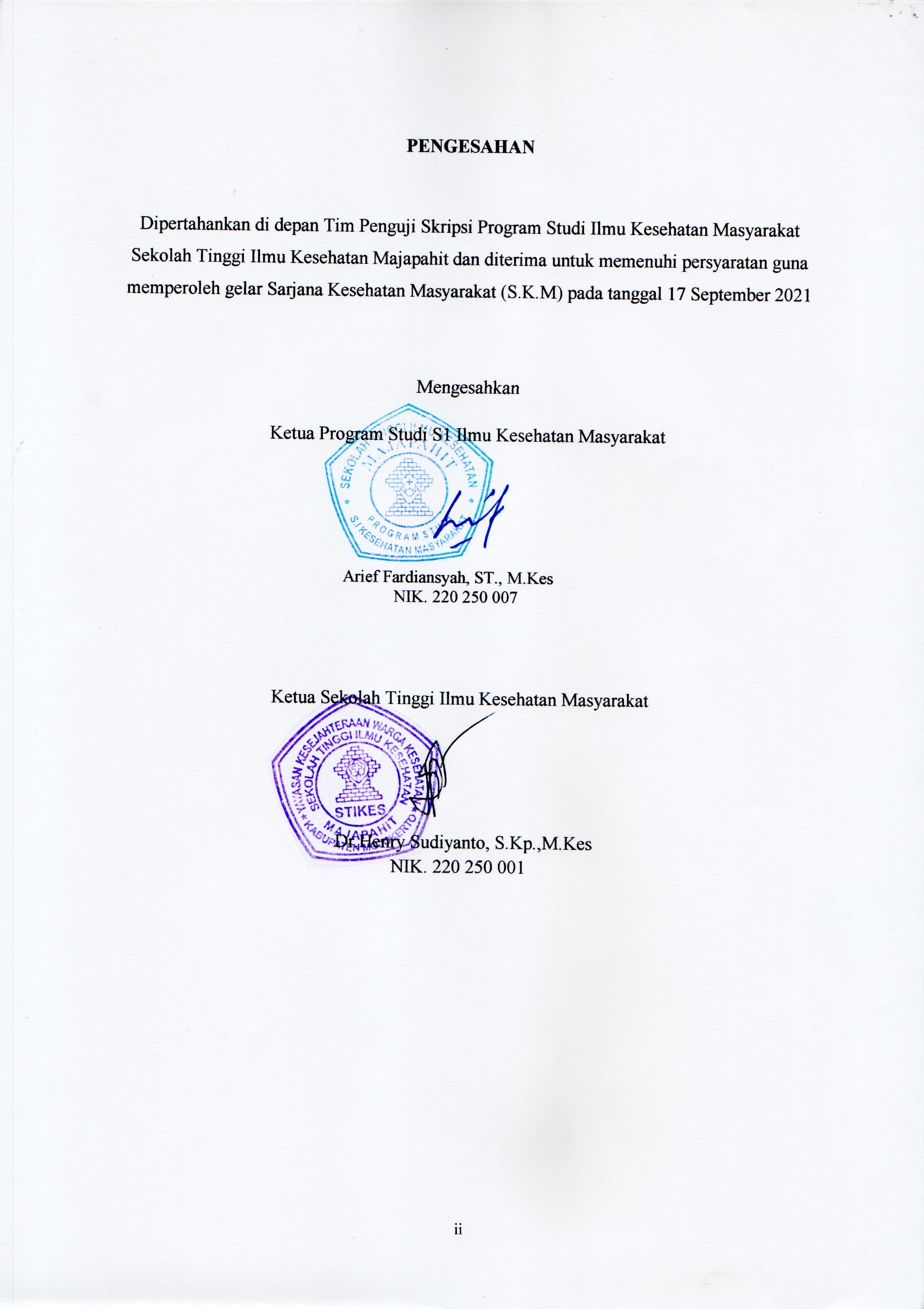 Dipertahankan di depan Tim Penguji Skripsi Program Studi Ilmu Kesehatan Masyarakat Sekolah Tinggi Ilmu Kesehatan Majapahit dan diterima untuk memenuhi persyaratan guna memperoleh gelar Sarjana Kesehatan Masyarakat (S.K.M) pada tanggal 17 September 2021MengesahkanKetua Program Studi S1 Ilmu Kesehatan Masyarakat Arief Fardiansyah, ST., M.Kes          	NIK. 220 250 007                      Ketua Sekolah Tinggi Ilmu Kesehatan Masyarakat				Dr.Henry Sudiyanto, S.Kp.,M.Kes					NIK. 220 250 001